ADDENDUM #1 TO BID #19-034		   		    		    			    BID NUMBER:	19-034                                    	 ISSUE DATE:  Friday, July 5, 2019OPENING DATE:  Original Date:  Wednesday, July 24, 2019 	 OPENING TIME:  3:00 PM (ET)                                   NEW OPENING DATE:  WEDNESDAY, AUGUST 14, 2019Bid Opening Location:  Georgetown County Courthouse, Suite #239, (Purchasing Conference Room) PROCUREMENT FOR:  Non Engineered Road Repair, Resurfacing, Sealing and Marking, IDIQThis addendum will amend Bid #19-034, Non Engineered Road Repair, Resurfacing, Sealing and Marking, IDIQ originally issued on Friday, July 5, 2019.  This clarification is being provided to all known and registered correspondents in response to questions received.  All addenda and original bid documents are also available online at: www.gtcounty.org, select Quick Links, “Bid Opportunities” and “Current Bids.”  This Addendum #1 is to postpone the Opening Date of Bid # 19-034 until Wednesday, August 14, 2019 @ 3:00 PM (ET)[THE REMAINDER OF THIS PAGE IS INTENTIONALLY LEFT BLANK]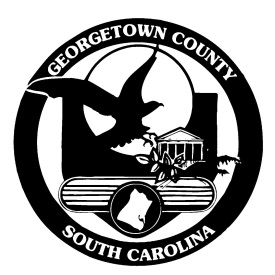 ADDENDUM ACKNOWLEDGEMENTBid #19-034Non Engineered Road Repair, Resurfacing, Sealing and Marking, IDIQ Mandatory Submittal FormTo be returned with the final proposal submission to Georgetown County.COMPANY NAME:							◙	Addendum #1 Received Date:			Initialed By:	□	Addendum #2 Received Date:			Initialed By:	□	Addendum #3 Received Date:			Initialed By:	□	Addendum #4 Received Date:			Initialed By:	□	Addendum #5 Received Date:			Initialed By:	□	Addendum #6 Received Date:			Initialed By:	If your Bid submission has already been mailed, acknowledgment may be provided by faxing this form to (843)545-3500, or attaching a digital scan and sending by e-mail.  [THE REMAINDER OF THIS PAGE IS INTENTIONALLY LEFT BLANK]  Georgetown County, South Carolina129 Screven Street, Suite 239Post Office Drawer 421270Georgetown, SC  29442-4200(843) 545-3083  Fax (843) 545-3500E-Mail  purch@gtcounty.orgWebsite  http://www.gtcounty.org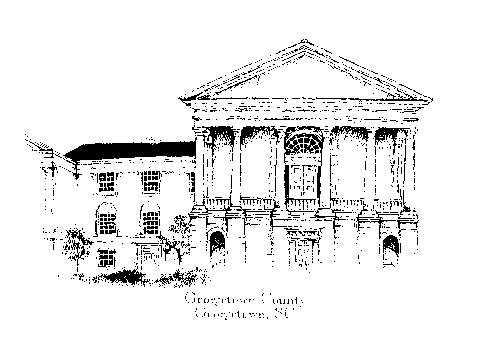 